
Mesztegnyő vá.  a kisvasút mentén  Gyóta-Búsvár vm.  Búsvári-halastó  Mélyéger vm.  Felsőkak vm.  Öreg-temető  S+  jelzetlen Somogyfajszi Őskohó  S-  Libickozma  Mária-képes-fa  Kopár-puszta  Mesztegnyő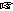  Mesztegnyő, kisvasút végállomása
  7.30-9.00 óra  200 Ft/fõ  25.7 km  40 m  7 óra  MTSZ 39.5 pont  D29/6,5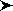 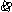 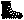 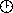 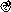 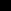 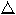 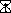 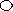 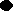 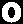 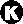 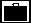 Vízvételi lehetőség útközben csak Libickozmán (17 km-nél)!
Nevezés: Mesztegnyő vá.  kisvasúttal: Szúnyogvárig  tovább gyalogosan: a kisvasút mentén  Mélyéger vm.  Felsőkak vm.  Öreg-temető  S+ jelzetlen  Somogyfajszi Őskohó  S-  Libickozma  Mária-képes-fa  Kopár-puszta  Mesztegnyő Mesztegnyő, kisvasút végállomása
 7.30-8.45 óra  200 Ft/fõ  21.4 km  40 m  7 óra  MTSZ 33 pont  D21/5,5Vízvételi lehetőség útközben csak Libickozmán (12,9 km-nél)!
Ez a táv a hosszútáv útvonala kisvasutazással egybekötve.
A Mesztegnyőről 8:00-kor illetve 9:00-kor induló vonatokkal kell a túra rajtjába kiutazni. (A kisvasút Szúnyogvárig közlekedik.) A menetjegyet a nevezési díjon felül egyénileg kell megváltani, ára felnőtteknek 400 Ft, gyermekeknek, diákoknak, nyugdíjasoknak 200 Ft.
nevezés: Mesztegnyő  utazás kisvasúttal (30 perc)  Szúnyogvárig  tovább gyalogosan:  Mélyéger vm.  Felsőkak vm.  TVT tábla  S+  Háromház Fogadó  Kopár-puszta  Mesztegnyő Mesztegnyő, kisvasút végállomás
 7:30-9:45 óra  200 Ft/fõ  13.6 km  30 m  4 óra  MTSZ 21 pont  E13/4A nevezési ideje a Kisvasúti nap menetrendjéhez igazodik. A Mesztegnyőről 8:00-kor ,9:00-kor illetve 10:00-kor induló vonatokkal kell a túra rajtjába kiutazni. (A kisvasút Szúnyogvárig közlekedik.) A menetjegyet a nevezési díjon felül egyénileg kell megváltani, ára felnőtteknek 400 Ft, gyermekeknek, diákoknak, nyugdíjasoknak 200 Ft. Vízvételi lehetőség útközben nincs. 

Minden távhoz:
A nevezési ideje a Kisvasúti nap menetrendjéhez igazodik. A rajt-célban a Kisvasúti Napon büfé üzemel. A kisvasútra jegyváltás a kiállított mozdony melletti bódéban (nem a vonaton!). Kérünk, hogy ha kisvasúttal tervezel utazni, hagyj 15 percet a jegyvásárlásra és a nevezésre, mert a vonatok pontosan indulnak.
A nevezési díj: 200 Ft (gyermekeknek 14 alatt ingyenes)
A terepen, mivel helyenként lápos terület, sok lehet a szúnyog, zárt, a meleg miatt pedig réteges öltözet javasolt.
Célzárás 16:00 órakor.
Itiner letölthető (PDF, 5MB) - 2014-es.
Térkép: Észak-Somogy Ökoturisztikai Térképe (1:50000, 2005., Messzelátó Természetvédelmi Egyesület).
A túra a Somogy Megye és a Zselic Teljesítménytúrázója része.
A SEFAG Zrt. honlapja.
Az Előzd meg a kisvasutat versenysorozat eseménye.
A terep igen homokos, így viszont komolyabb esők után is járható, kevéssé sáros.
Díjazás: Oklevél, kitűző.

Szálláslehetőség Mesztegnyőn: Faluház - Erdei Iskola.


TÚRAFILOZÓFIA
A ZÖLDGÖMB SPORT KLUB TÚRÁINAK SZELLEMISÉGE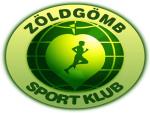 
A természetjárás az ember legtermészetesebb tevékenységei közé tartozik. A természetjárás egyidős az emberiséggel. Az őskori ember még élelemszerzési céllal járta a természetet, a mai ember fő célja a sport, a kikapcsolódás, a pihenés.

1. A teljesítménytúrázás, mint a természetjárás egyik ága, a felkészült, sportosabb életvitelű túrázók tevékenysége. Amikor egy túrázó egy teljesítménytúrára jelentkezik, akkor tisztában van azzal, hogy a túra teljesítéséhez magasabb szintű szellemi és fizikai erőfeszítésre van szükség, mint egy kötetlen kirándulás esetén.
A Zöldgömb Sport Klub túráinak célja ennek a szellemi és fizikai erőfeszítésnek az elősegítése. A szellemi erőfeszítés, a helyes útvonal és az ellenőrző pontok megtalálása éppen olyan fontos, mint a fizikai erőfeszítés, azaz a túratáv teljesítése. Ezért túráinkon az általunk megadott információk csak annyi ismeretet tartalmaznak, amennyi a túra teljesítéséhez feltétlenül szükséges, de még nem teszik szükségtelenné a túrázók szellemi erőfeszítéseit.
Úgy gondoljuk, hogy a teljesítmény értékét jelentős mértékben a fizikai és szellemi erőfeszítés nagysága határozza meg. Ennek az erőfeszítésnek a létrehozásához szeretnénk túráinkkal is hozzájárulni.

2. A Zöldgömb Sport Klub kiemelt figyelmet fordít a környezet védelmére. Túráink szervezésénél és rendezésekor minden tevékenységünknek a környezet megóvásának szándéka jelenti az alapját. Valamennyi résztvevőnktől elvárjuk, hogy óvja a természetes és az épített környezet értékeit, és ne hagyjon hulladékot maga után!
ZÖLDGÖMB SPORT KLUB Letöltések száma: 1070. Módosítva: 2015.04.28Ez a kiírás a TTT oldalának másolata és a TTT engedélyével készült.A túra kiírása a TTT honlapon: http://www.teljesitmenyturazoktarsasaga.hu/tura?id=5798 Túrabeszámolók